I. ÚtmutatóEbben az olvasóleckében a végrehajtás témakörében az első tananyagot találja. A lecke feldolgozása során átfogó képet kap a végrehajtás lényegéről, fajtáiról, a végrehajtás elrendeléséről. Megismeri a végrehajtható okiratokat, és a végrehajtás fontosabb általános szabályait, el fogja tudni határolni egymástól a végrehajtás felfüggesztését és szünetelését, valamint tisztában lesz a végrehajtási jog elévülésére vonatkozó szabályokkal.A lecke végén ellenőrző kérdéseket talál, amelyek megválaszolásával a megszerzett tudását ellenőrizheti. Olvasási idő: 40 perc.II. TananyagA végrehajtás útjaiA végrehajtás két fő útja: a büntetővégrehajtás és a vagyoni végrehajtás. A vagyoni végrehajtás elsősorban az adós vagyoni jogait korlátozza.A vagyoni végrehajtás típusaiTeljes (általános) vagyoni végrehajtás: az adós vagyonát a maga egészében ragadja meg, és fordítja az adós tartozásainak kielégítésére. Ez tipikusan a csődeljárás és a felszámolási eljárás során érvényesül,Egyedi (különleges) vagyoni végrehajtás: az adós egyes vagyontárgyait (vagyoni jogait) külön vonja végrehajtás alá.Az egyedi vagyoni végrehajtás három útjabírósági végrehajtás, amely irányulhat pénzkövetelés és meghatározott cselekmény végrehajtásáraközigazgatási végrehajtás (jogerős közigazgatási határozat esetében a közigazgatási szervek folytatják le, alapvetően a Vht. szabályai alapján)közvetlen végrehajtás (pl. a munkáltató foganatosíthatja az Mt. alapján az őt megillető egyes követelések esetén a munkabérből és más járulékokból).A végrehajtási eljárás az a viszonylag önálló, polgári nemperes eljárás, amelynek során a bíróság, a közjegyző, illetve a végrehajtó általában vagyoni kényszerrel juttatja érvényre a kötelezettség teljesítésére vagy biztosítására irányuló jogi szankciót.Az önálló bírósági végrehajtó által lefolytatott végrehajtási eljárás elhelyezkedését a végrehajtás rendszerében az alábbi ábra szemlélteti:A végrehajtás alanyaivégrehajtást elrendelő szervek: rendszerint bíróság, de a közjegyző is lehet a saját határozata (pl. fmh) vagy közokirata alapján elrendelendő végrehajtás esetébenvégrehajtást foganatosító szervek: bíróság, közjegyző, önálló bírósági végrehajtófelek: végrehajtást kérő (akit a végrehajtási jog megillet), adós (aki ellen a végrehajtási eljárás irányul)más közreműködők: munkáltató, pénzintézet, rendőrség, kivételesen zárgondnok, stb.A végrehajtási eljárás fontos alapelveiA végrehajtást kérő rendelkezési jogaAz eljárás a végrehajtást kérő kérelmére indul, ő maga választja meg a végrehajtási módot, azaz a végrehajtást kérő rendelkezésétől függ, hogy az adós milyen vagyontárgyából kéri a követelésének végrehajtását.Az adós védelme, a végrehajtási kényszer arányos és fokozatos alkalmazásaAz adós vagyoni jogainak korlátozására csak fokozatosan kerülhet sor:elsősorban az adós munkabérére, illetve pénzforgalmi szolgáltatónál kezelt összegre kell vezetni a végrehajtást, másodlagosan az adós bárhol fellelhető ingó vagyontárgyaira, legvégső esetben az adós ingatlanára (az ingatlant csak akkor lehet értékesíteni, ha a követelés az adós egyéb vagyontárgyaiból nincs fedezve).2.1. A végrehajtás elrendelésének konjunktív feltételei:a határozat marasztalást (kötelezést) tartalmaza határozat jogerős vagy előzetesen végrehajthatóaz önkéntes teljesítésre nyitva álló határidő teljesítés nélkül eltelt.2.2. A végrehajtás elrendeléseA végrehajtás elrendelése kérelemre történik, végrehajtható okirat kiállításával.A végrehajtható okiratok2.2.1. Végrehajtási lapA fél kérelmére az elsőfokon eljárt bíróság állítja ki marasztaló határozat alapján, de közjegyző is kiállíthatja at általa hozott, marasztaló jellegű és végrehajtható határozat (jogerős fmh) alapján.2.2.2. Végrehajtási záradékkal ellátott okiratVégrehajtási záradékkal olyan okirat látható el, amelyek kiállítását bírósági eljárás nem előzte meg, de tartalmánál, illetve a kiállító hatóság privilegizált voltánál fogva rendelkeznek a végrehajthatóság erejével.Például: közjegyzői közokiratok, jegyző birtokvédelmi eljárásban hozott kötelező határozata, munkáltatónak a munkavállalóhoz intézett írásbeli felszólítása a jogalap nélkül kifizetett munkbér visszafizetésére, feltéve, hogy közvetlen végrehajtásra nincs módja (mert például a munkabér nem ad elég fedezetet a letiltásra).2.2.3. Közvetlen bírósági letiltásVégtrehajtás akkor rendelhető el végzéssel, ha kizárólag az adós munkabéréből kell behajtani a követelést. Erre akkor kerül sor, ha a végrehajtást kérő ezt kérte, vagy a végrehajtás tartásdíj, más részletekben fizetendő összeg iránt folyik, és a munkabér végrehajtás alá vonható része fedezi az esedékes összeget.Tipikusan a rendszeresen letiltandó vagy részletekben fizetendő követelések végrehajtására szolgál, de a kis összegű követelések esetén is ez a végrehajtás gyorsabb módja.Előnye: olcsóbb, gyorsabb végrehajtási mód, ugyanis a végrehajtó igénybe vétele nélkül, a bíróság közvetlenül maga intézkedik a munkáltató felé a letiltásról.Eredménytelenség esetén a végrehajtást kérő kérelmére végrehajtási lap állítható ki.2.2.4. Közvetlen bírósági felhívásA bíróság a tartásdíj fizetésére kötelező határozatában a munkabérben részesülő, tartásra kötelezett fél munkáltatóját közvetlenül felhívja arra (a határozat rendelkező részében), hogy a megállapított tartásdíj összegét vonja le, és fizesse ki a jogosult részére.A határozat előzetesen végrehajtható, rendelkező részét három munkanapon belül meg kell küldeni a munkáltatónak.Eredménytelenség esetén a végrehajtást kérő kérelmére végrehajtási lap állítható ki.2.2.5. Átutalási végzésHa a követelés pénzforgalmi szolgáltatónál kezelt összegből végrehajtható, a bíróság kérelemre átutalási végzést bocsát ki, amelyet megküld a pénzintézetnek.2.2.6. Egyéb végrehajtható okiratokA bíróságnak a pénzbüntetésről, pénzbírságról szóló értesítése, bűnügyi zárlatot elrendelő határozata, stb.Az egyes végrehajtható okiratok kiállítása iránti kérelmek formanyomtatványaa az alábbi weboldalon érhetők el: https://birosag.hu/eljarasok-nyomtatvanyai/nyomtatvanyok/vegrehajtasi-papir-alapu-nyomtatvanyok.Végrehajtást elrendelő bíróság: az ügyben elsőfokon eljárt bíróság.Végrehajtást foganatosító bíróság: az eljáró végrehajtó illetékességi területén működő járásbíróság.Illetékesség: elsődlegesen az adós lakóhelye, székhelye szerint illetékes végrehajtó jár el, másodlagosan a végrehajtható vagyontárgy helye szerint is folyhat az eljárás, ha a végrehajtást kérő így kívánja, vagy az adós lakóhelye nem ismert.Költségviselés: a végrehajtási költségeket a végrehajtást kérő előlegezi, az adós viseli. EZ alól kivétel, ha az eljárásban szakértő, szakértő becsüs bevonása szükséges, ezt a díjat az előlegezi és viseli, aki a szakértő igénybevételét kérte.Jegyzőkönyv: minden végrehajtási cselekményről készíteni kell, melyet a jelen levő feleknek és más érdekelteknek alá kell írnia.Követelés megszűnése, csökkenése: amennyiben az adós az eljárás során teljesít, azt a végrehajtást kérő köteles bejelenteni. A végrehajtást kérő a mulasztásért kártérítési felelősséggel tartozik.A végrehajtási eljárás bizonyos okok fennállása esetén megszüntetendő, ebben az esetben az eljárás befejeződik. Korlátozás esetén arról van szó, hogy a felmerült ok nem teszi lehetővé ugyan az eljárás megszüntetését, azonban az csak a végrehajtható okirat tartalmához képest szűkebb körben folytatódhat.A végrehajtás megszüntetésére és korlátozására minden esetben a bíróság jogosult. A végrehajtási eljárást a bíróság köteles megszüntetni, ha a végrehajtást kérő ezt kérte és a megszüntetés nem sérti más jogát, vagy külön törvény így rendelkezik.A rendelkezési elvből következik, hogy a végrehajtást kérő bármikor dönthet úgy, hogy a végrehajtási eljárás továbbfolytatását nem kívánja. Külön törvény alapján a végrehajtás például a Csődtv. 38. §-a alapján szüntethető meg, illetve korlátozható, amely esetben arról van szó, hogy az adós ellen megindult felszámolási eljárásra figyelemmel a már folyamatban lévő végrehajtási eljárás(oka)t meg kell szüntetni.A végrehajtási eljárást a bíróság akkor is megszünteti, ha a végrehajtandó határozatot jogerős bírósági határozat (például felülvizsgálati eljárásban a Kúria) hatályon kívül helyezte vagy megváltoztatta, illetve, ha jogerős bírósági határozat megállapította, hogy a végrehajtási záradékkal ellátott okiratba foglalt követelés nem jött létre érvényesen.A végrehajtási eljárás megszüntetésére és korlátozására végül akkor is sor kerülhet, ha a végrehajtás elrendelése során élnek a felek jogorvoslattal és annak elbírálása vezet erre az eredményre. A Vht. 212.-a é 213. §-a szerint, ha a végrehajtási lapot törvény megsértésével állították ki, vagy a végrehajtható okiratot törvény megsértésével látták el végrehajtási záradékkal, annak visszavonására, illetve törlésére kerülhet sor a fél kérelmére.A végrehajtás végrehajtható okiraton alapuló követelés érvényesítése iránt folyik mindaddig, amíg a végrehajtást kérő a követeléséhez hozzá nem jut. A végrehajtási eljárás felfüggesztése és szünetelése a végrehajtás időleges megszakadását eredményezi, és akadályát képezi a végrehajtás folytatásának. Az okok bekövetkezésétől azok megszűnéséig végrehajtási cselekményt nem lehet végezni. A felfüggesztés és a szünetelés ebben közös. Különbözik azonban a két intézmény abban, hogy milyen okok képezhetik a végrehajtás megakadását, melyik szerv (bíróság vagy végrehajtó) jogosult annak megállapítására, és milyen jogkövetkezményekkel (hatállyal) bírnak a végrehajtás továbbfolytatására vonatkozóan (a végrehajtás teljes egészében nyugszik vagy azon belül csak bizonyos eljárási cselekmények nem végezhetők el).A végrehajtás felfüggesztéseA végrehajtás felfüggesztésére a törvényben meghatározott okokból kerülhet sor. vh kérő kérelme		zálogjogosult bekapcsolódása	vhtó okirat aggályos				iránti kérelem elbírálásaFontos különbséget tenni a Pp.-ben szabályozott eljárás felfüggesztése és a végrehajtási eljárás felfüggesztése között. A Pp. szerinti tárgyalás felfüggesztésére ún. prejudiciális kérdés esetében kerülhet sor, azaz, ha a perben hozandó döntés egy előzetes kérdés elbírálásától függ, míg a Vht. szerinti felfüggesztésnél ilyen előzetes kérdés elbírálásáról nincsen szó, csupán a törvényben meghatározott okokból függeszthető fel a végrehajtás.A felfüggesztés tárgyában a bíróság jogosult dönteni, aki döntését haladéktalanul köteles közölni az eljáró végrehajtóval. A végrehajtás szüneteléseA végrehajtás szünetelésének okait a Vht. taxatíve meghatározza:az adós személyazonossága nem állapítható meg – ebben az esetben a végrehajtást kérő a végrehajtható okirat vagy a végrehajtási záradék kiállítása iráni kérelmében nem tudta megadni azokat a legszükségesebb adatokat, amelyeket a Vht. 11. §-a előír (így a természetes személy születési helye, ideje, anyja neve, jogi személy esetében a cégjegyzékszám)a természetes személy halála vagy jogi személy adós jogutóddal történő megszűnése, és a végrehajtást kérő a jogutódlás megállapítását nem kértea végrehajtást kérő az eljárásban való közreműködését megtagadtaadósnak nincs lefoglalható vagyontárgya, vagy az arra elrendelt értékesítés sikertelen volta végrehajtást kérő a végrehajtási költséget nem előlegezte megaz adós halasztás vagy részletfizetési kedvezményt kapottkülön törvény így rendelkezik.A szünetelés a végrehajtási eljárást teljes egészében megakasztja, további végrehajtási cselekmény elvégzésének nincs helye. A szünetelést az eljáró végrehajtó állapítja meg jegyzőkönyvben, amelyet kézbesít a végrehajtást kérőnek. A végrehajtást akkor lehet folytatni, ha a szünetelés oka megszűnt (például a végrehajtást kérő az adós személyazonosító adatait bejelentette, valószínűsítette, hogy az adósnak van lefoglalható és értékesíthető vagyontárgya, vagy a végrehajtási költséget megelőlegezte). A végrehajtási eljárás folytatása a végrehajtást kérőnek a végrehajtóhoz benyújtott eljárás folytatása iránti kérelem benyújtásával lehetséges.A végrehajtási jog elévülése azt eredményezi, hogy az idő múlásával a végrehajtandó követelés már nem kényszeríthető ki, azaz a végrehajtás lehetősége elenyészik. A Vht. nem ad külön szabályozást az elévülési időre a végrehajtási jog tekintetében, azt a végrehajtandó követelés elévülési idejéhez kapcsolja, s e tekintetben az alkalmazandó anyagi jogszabályok elévülési idejére vonatkozó rendelkezések az irányadók. Tehát a végrehajtási jog a végrehajtandó követeléssel együtt évül el.Ennek megfelelően az elévülést is az anyagi jogszabályokban foglalt rendelkezések alapján lehet figyelembe venni: ha a végrehajtandó követelés elévülését hivatalból kell vizsgálni, akkor a végrehajtási jog elévülését is hivatalból kell figyelembe venni, más esetben kizárólag kérelemre. Főszabály szerint tehát az adós hivatkozhat a végrehajtási jog elévülésére, és a bíróság csak ez alapján veheti azt figyelembe, és vonhatja le ennek konzekvenciáit.Minden esetben kizárólag bíróság vizsgálhatja az elévülést, a végrehajtás során eljáró szervek (önálló bírósági végrehajtó, munkáltató) ezt a körülményt nem teheti kérdésessé. Az elévülést a végrehajtási cselekmények szakítják meg, ezen belül azonban nincs megkötés, bármely cselekmény alkalmas az elévülés megszakítására. Ezt szélesen kell értelmezni, de alapvetően a bírói gyakorlat az, amely kidolgozza és eldönti azt, hogy mely cselekmények szakítják meg az elévülést (BH 2016. 144.). III. Ellenőrző kérdésekVázolja a végrehajtás útjait, amelynek során külön térjen ki arra, hogy az egyedi vagyoni végrehajtás hol helyezkedik el a rendszerben!Mit jelent a végrehajtás arányossága és fokozatossága?Mik a végrehajtás elrendelésének konjunktív feltételei?Sorolja fel a végrehajtható okiratokat!Mi a különbség a végrehajtási lap és a végrehajtási záradékkal ellátott okirat között?Miben speciális a közvetlen bírósági felhívás?Határolja el egymástól a végrehajtást elrendelő és a végrehajtást foganatosító bíróságot!Ismertesse a végrehajtás megszüntetésére és korlátozására vonatkozó szabályokat!Az adós kérelmének eleget téve önálló bírósági végrehajtóként részletfizetésben részesítette az adóst. Milyen intézkedést hoz még ehhez kapcsolódóan az eljárásban?A végrehajtási lap megérkezése után önálló bírósági végrehajtóként észleli, hogy a végrehajtási jog elévült. Tehet-e hivatalból bármilyen intézkedést ezzel összefüggésben? Mit tesz, ha az adós hivatkozik az elévülésre?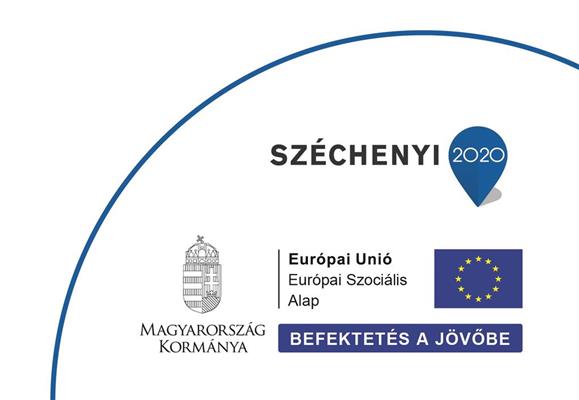 Jelen tananyag a Szegedi Tudományegyetemen készült az Európai Unió támogatásával. Projekt azonosító: EFOP-3.4.3-16-2016-00014